EFFICACY AND SAFETY OF HYPERTONIC SALINE SOLUTIONS FLUID RESUSCITATION ON HYPOVOLEMIC SHOCK: A SYSTEMATIC REVIEW         AND META-ANALYSIS OF RANDOMIZED CONTROLLED TRIALSSupplementary Digital File 1Characteristics of included studies including inclusion and exclusion criteriaLegend: ICU = Intensive Care Unit; ED = Emergency Department; NS = Not specified; SBP = Systolic blood pressure; CPR = Cardiopulmonary resuscitation;Adverse events while using hypertonic saline/dextran solutions versus isotonic fluid solutionsLegend: HSD = Hypertonic saline/dextran; NS = Normotonic/isotonic saline; OR = Odds Ratio; CI = Confidence intervalAdverse events while using hypertonic saline solutions versus isotonic fluid solutionsLegend: HS = Hypertonic saline; NS = Normotonic/isotonic saline; OR = Odds Ratio; CI = Confidence interval; NR = Not reportedBlood laboratory parameters characteristics while using hypertonic fluid solutions versus isotonic fluid solutionsLegend: HSD = Hypertonic saline/dextran; HS = Hypertonic saline; MD = Mean difference; CI = Confidence intervalSystolic Blood Pressure while using hypertonic fluid solutions versus isotonic fluid solutions 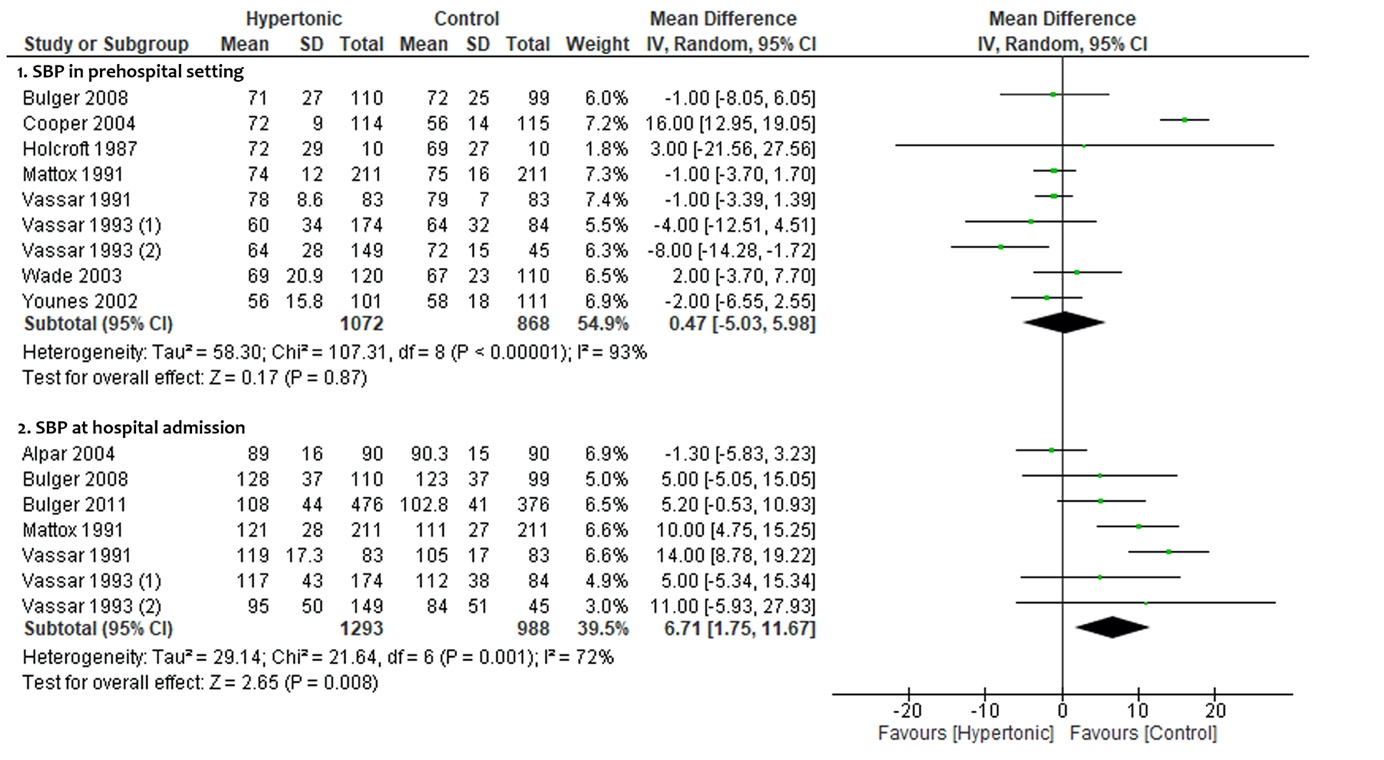 Evaluation of bias in all included studies across the various domains. Green, red, and yellow circles indicate low, high, and unclear risk of bias, respectively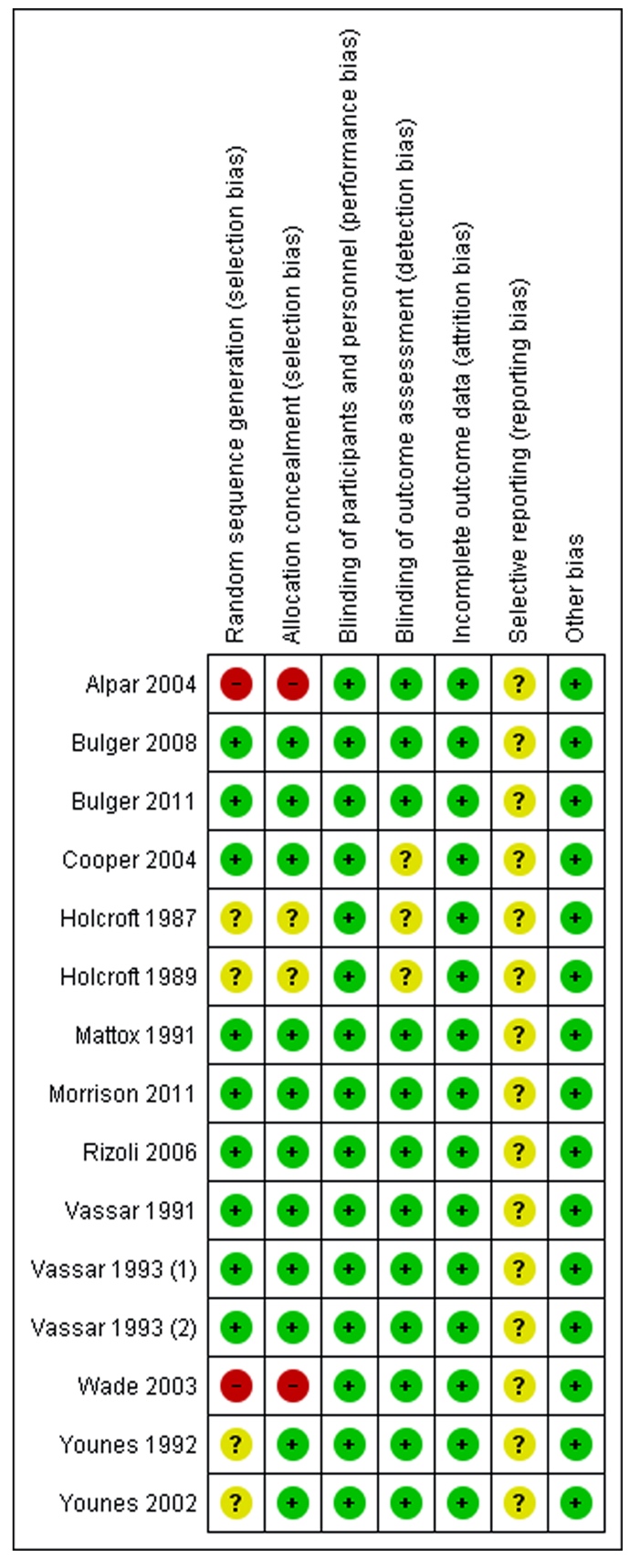 Summary of the risk of bias among the included studies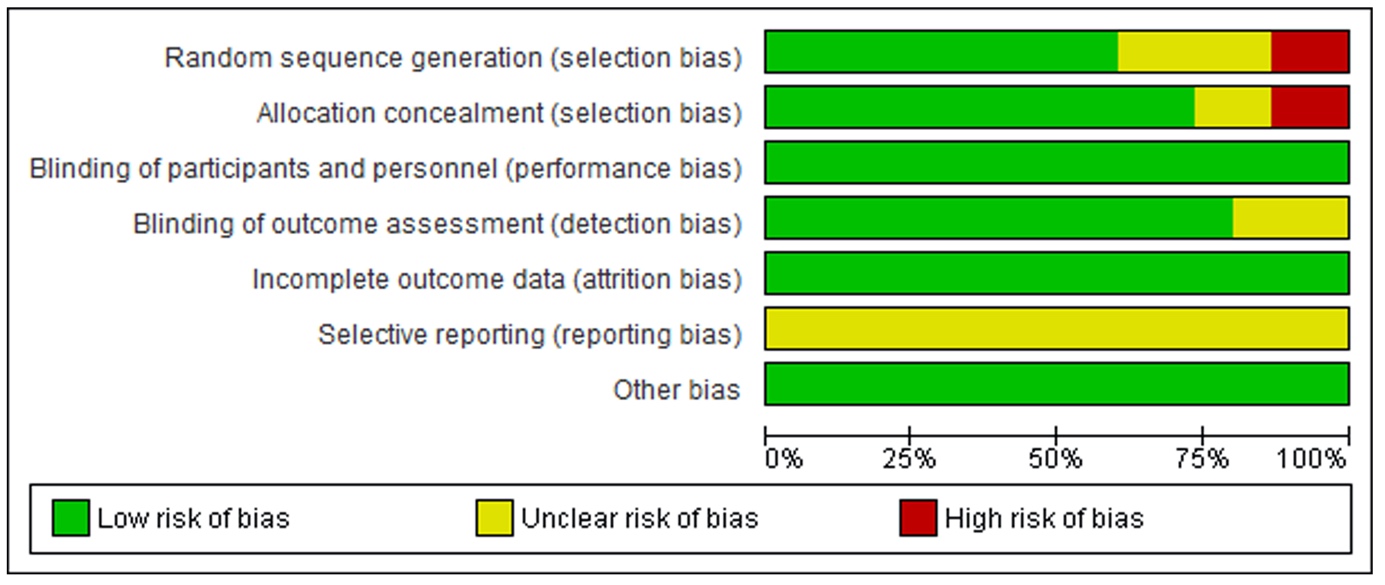 PRISMA checklistStudyInclusion criteriaExclusion criteriaPrimary outcome28- to 30-days survival28- to 30-days survival28- to 30-days survivalStudyInclusion criteriaExclusion criteriaPrimary outcomeHypertonic groupControl groupOdds Ratio (95% CI)Alpar et al. 2004Patients admitted to the major injuries unitNSHemodynamic measurements and urine outputNSNSNSBulger et al. 2008Blunt trauma, age older than 17 years (or adult size if age was unknown), at least 1 prehospital SBP measurement less than or equal to 90 mm Hg, and being transported directly to a single level I trauma center from the site of injuryOngoing cardiopulmonary resuscitation, isolated penetrating trauma, known or suspected pregnancy, and receipt of more than 2000 mL of crystalloid before availability of study fluid The incidence of ARDS within 28 days after injury78 (70.9)77 (77.8)0.70 (0.37, 2.30)Bulger et al. 201115 years or older and had out-of-hospital systolic blood pressure (SBP) 70 mm Hg or less or 71 to 90 mm Hg with a concomitant heart rate (HR) 108 beats or less per minuteKnown or suspected pregnancy, age less than 15 years, out-of-hospital cardiopulmonary resuscitation, administration of more than 2000 mL crystalloid, colloid, or blood products before enrollment, severe hypothermia (<28◦C), drowning or asphyxia due to hanging, burns more than 20% total body surface area, isolated penetrating head injury, inability to obtain intravenous access, time of dispatch call received to study intervention more than 4 hours, and known prisoners, Interfacility transfers patients.28-day survival rate351 (73.3)279 (74.2)1.02 (0.70, 1.49)Cooper et al. 2004Trauma patients with: coma due to blunt head trauma, a Glasgow Coma Scale (GCS) score17 of less than 9 (range, 3-15), and hypotension (SBP <100 mm Hg) including multisystem traumaPatients with penetrating trauma, younger than 18 years, were pregnant, had no intravenous access, had a serious pre- morbid disease on a medical identification bracelet, had peripheral edema, were in close proximity to receiving hospital (scoop and run), had absent sinus rhythm, or cardiac arrest.Neurological function at 6 months, measured by the ex- tended Glasgow Outcome Score (GOSE).63 (55.3)57 (49.6)1.26 (0.75, 2.11)DuBose et al. 2010Trauma ICU patients receiving 5% HTS within 1 hour of admission to the hospitalNSNSNSNSNSHolcroft et al. 1987SBP of 70mmHg or les, or who had required resuscitative solutions in volumes exceeding 6 liters were considered for inclusion if they: (1) were 18 years of age or older; (2) had been injured no longer than 6 hours previously; (3) had received at least 2 units of blood; (4) had received at least 15 mL/kg of crystalloid solutions during the previous hour; and (5) were likely to require at least 15mL/kg for the next hour to maintain blood pressure and urine outputNS1-day survival, Improved SBP NSNSNSHolcroft et al. 1989Hypotensive trauma patients in ED (SBP < 80)NS30-day survival20(68.9)12 (38.7)3.52 (1.21, 10.24)Mattox et al. 1991(1)16years of age or older, (2) victim of penetrating or blunt trauma with in the last hour before randomization, and (3) initial field systolic blood pressure of 90 mmHg or less(1) initial trauma score equal or less than 2, (2) revised trauma score equal or less than 1, (3) pregnancy, (4) history of seizures, coagulopathy, liver or renal disease, or (5) patients in whom medical antishock trousers were applied.Survival at 24 hours and 30 daysNSNSNSMorrison et al. 2011Age ≥ 16; Initial assessment of Glasgow Coma Scale ≤ 8; Blunt traumatic mechanism of injuryKnown pregnancy; Primary injury penetrating; Vital signs absent before randomization; Previous intravenous therapy ≥ 50 mL; Time interval between arrival at scene and intravenous access exceeds 4 h; Amputation above wrist or ankle; Any burn (thermal, chemical, electrical, radiation); Suspected environmental hypothermia; Asphyxia (strangulation, hanging, choking, suffocation, drowning); Fall from height ≤ 1 m or ≤ 5 stairssurvival at 30 days35 (70.0)42 (73.7)0.83 (0.36, 1.94)Rizoli et al. 2006Patients with sustained blunt trauma, were 16 years of age or older, had at least one recorded episode of hypotension (systolic blood pressure ≤90 mm Hg) with clear evidence of blood loss (external or internal including thorax, abdomen, or retroperitoneumRefused to participate, were admitted ≥6 hours after injury, were without vital signs, pregnant, or had stigmata of chronic diseaseChanges in immune/inflammatory markers, including neutrophil activation, monocyte subset redistribution, cytokine production, and neuroendocrine changesNSNSNSVassar et al. 1991(1) SBP of 100 mmHg or less (at any time before arriving in the hospital’s emergency department), (2) palpable peripheral pulse or sinus complex on electrocardiography, (3) age 18 years or olderPregnant or chronically debilitated with severe hepatic, renal, cardiac, or neurologic disease, as indicated by Medic Alert tags or by physical findings, such as peripheral edemaSurvival rateNSNSNSVassar et al. 1993 (1)Trauma patient with SBP fell to 90mmHg or less at any time during transport.Were asytstolic or were undergoing CPR; lacked a sinus complex on electrocardiogram; appeared to be less than 18 years of age; were seen more than 2 hours from the time of injury; were pregnant; were known to have a history seizures or a bleeding disorder; appeared to have pre-existing hepatic, cardiac or renal disease, as indicated by ascites or peripheral edema; were injured as a result of burn; had a blood pressure of more than 90mmHf by the time that IV access was established; or lacked of IV access.Survival rateNSNSNSVassar et al. 1993 (2)Trauma patients with SBP less than 90 mmHgPatients undergoing CPR, SBP of 90mmHg or more, >2hours from injury when infusion started, vital signs when infusion started not recorded, <200mL of test solution administratedSurvival rateNSNSNSYounes et al. 1992Age > 18 years, admitted with hemorrhagic hypovolemia (SBP<80mmHg) with a palpable pulse or positive electrocardiogram, nonpregnant, and with no previous history of cardiac or metabolic diseases.Not meet inclusion criteriaMean arterial pressureNSNSNSYounes et al. 2002Patients treated for hemorrhagic hypovolemia and required blood volume expansionPatients under the age of 16 years, pregnant, or had cardiac or renal failure prior to their acute hemorrhagic episode or arrived with cardiac arrest (absence of palpable pulse or electrical activity on EKG).Survival rateType of adverse eventNumber of trialsTotal numer of patientsPercentage of adverse eventPercentage of adverse eventOR (95%CI)P valueI2, statistic, %Type of adverse eventNumber of trialsTotal numer of patientsHSDNSOR (95%CI)P valueI2, statistic, %Nosocomial inectionsNosocomial inectionsNosocomial inectionsNosocomial inectionsNosocomial inectionsNosocomial inectionsNosocomial inectionsNosocomial inectionsPneumonia25680.7%1.1%0.65 (0.13, 3.34)0.610%ARDS14220.0%0.9%0.20 (0.01, 4.15)0.30-Blood stream infection28056.7%6.1%1.14 (0.64, 2.02)0.670%Urinary tract infection28056.4%7.8%0.88 (0.50, 1.53)0.6547%Wound infection28056.1%4.0%1.44 (0.75, 2.76)0.280%Intra-abdominal abcess26311.6%0.3%3.49 (0.57, 21.54)0.1811%Sinustis12091.0%0.0%2.73 (0.11, 67.69)0.54-Pseudomembranous colitis12091.0%0.0%2.73 (0.11, 67.69)0.54-Line infection12091.0%0.0%2.73 (0.11, 67.69)0.54-Sepsis14220.0%1.4%0.14 (0.01, 2.74)0.20-Other12091.0%0.0%2.73 (0.11, 67.69)0.54-One or more nosocomial infections280521.8%21.9%1.05 (0.74, 1.48)0.790%Noninfectious complicationsNoninfectious complicationsNoninfectious complicationsNoninfectious complicationsNoninfectious complicationsNoninfectious complicationsNoninfectious complicationsNoninfectious complicationsAcute renal failure25680.7%1.1%0.65 (0.13, 3.34)0.610%Abdominal compartment syndrome12093.6%8.1%0.43 (0.13, 1.47)0.18-Cardiac arrest25681.0%1.5%0.71 (0.17, 2.88)0.632%Myocardial infarction25680.7%1.1%0.65 (0.13, 3.34)0.610%Cerebral infarction12090.9%0.0%2.73 (0.11, 67.69)0.54-Dead bowel13590.0%0.6%0.32 (0.01, 7.79)0.48-Deep vein thrombolysis12090.9%7.0%0.12 (0.01, 1.00)0.05-Pulmonary embolism25680.3%1.1%0.39 (0.06, 2.70)0.340%Coagulopathy13590.9%0.0%2.73 (0.11, 67.69)0.54-Type of adverse eventNumber of trialsTotal numer of patientsPercentage of adverse eventPercentage of adverse eventOR (95%CI)P valueI2, statistic, %Type of adverse eventNumber of trialsTotal numer of patientsHSNSOR (95%CI)P valueI2, statistic, %Nosocomial inectionsNosocomial inectionsNosocomial inectionsNosocomial inectionsNosocomial inectionsNosocomial inectionsNosocomial inectionsNosocomial inectionsPneumonia284412.6%12.7%1.03 (0.68, 1.56)0.880%ARDSNRNRNRNRBlood stream infection16327.8%6.4%1.24 (0.67, 2.30)0.49-Urinary tract infection16325.9%7.7%0.74 (0.39, 1.42)0.37-Wound infection16325.5%3.5%1.62 (0.75, 3.50)0.22-Intra-abdominal abcessNRNRNRNR---SinustisNRNRNRNR---Pseudomembranous colitisNRNRNRNR---Line infectionNRNRNRNR---SepsisNRNRNRNR---Other12126.9%5.4%1.30 (0.42, 4.02)0.64-One or more nosocomial infections163224.6%23.7%2.05 (0.73, 1.53)0.79-Noninfectious complicationsNoninfectious complicationsNoninfectious complicationsNoninfectious complicationsNoninfectious complicationsNoninfectious complicationsNoninfectious complicationsNoninfectious complicationsAcute renal failure12121.0%2.7%0.36 (0.04, 3.52)0.38-Abdominal compartment syndromeNRNRNRNR---Cardiac arrestNRNRNRNR---Myocardial infarction12121.98%4.5%0.43 (0.08, 2.26)0.32-Cerebral infarction12127.9%5.4%1.51 (0.50, 4.50)0.46-Dead bowelNRNRNRNR---Type of laboratory parameterNumber of trialsTotal numer of patients MD (95%CI)P valueI2, statistic, %HematocritHSDHSTotal4259981761057-0.03 (-0.03, -0.02)-0.01 (-0.03, 0.01)-0.02 (-0.03, -0.01)<0.0010.24<0.0010%0%0%HemoglobinHSDHSTotal222757787869-1.07 (-1.44, -0.70)-0.65 (-1.0, -0.30)-0.72 (-1.06, -0.38)<0.001<0.001<0.0010%0%0%Serum sodiumHSDHSTotal637153272218436.24 (4.06, 8.43)5.73 (-0.82, 12.27)6.38 (4.04, 8.71)<0.0010.09<0.00192%97%94%INRHSDHSTotal21280563210610.12 (-0.00, 0.25)0.16 (-0.02, 0.34)0.13 (0.02, 0.25)0.060.090.020%-0%pHHSDHSTotal3248041896990.00 (-0.02, 0.02)0.05 (0.01, 0.08)0.01 (-0.01, 0.03)0.780.0040.3740%30%67%Platelet countHSDHSTotal212382169467-21.25 (-37.35, -5.14)-12.00 (-35.82, 11.82)-17.48 (-32.60, -2.36)0.010.320.026%-0%Prothrombin timeHSDHSTotal2123631694480.14 (-0.70, 0.98)0.00 (-2.39, 2.39)0.33 (-0.51, 1.17)0.381.00.450%-0%Section/topic #Checklist item Reported on page # TITLE TITLE TITLE Title 1Identify the report as a systematic review, meta-analysis, or both. 1ABSTRACT ABSTRACT ABSTRACT Structured summary 2Provide a structured summary including, as applicable: background; objectives; data sources; study eligibility criteria, participants, and interventions; study appraisal and synthesis methods; results; limitations; conclusions and implications of key findings; systematic review registration number. 2INTRODUCTION INTRODUCTION INTRODUCTION Rationale 3Describe the rationale for the review in the context of what is already known. 3Objectives 4Provide an explicit statement of questions being addressed with reference to participants, interventions, comparisons, outcomes, and study design (PICOS). 4METHODS METHODS METHODS Protocol and registration 5Indicate if a review protocol exists, if and where it can be accessed (e.g., Web address), and, if available, provide registration information including registration number. 4Eligibility criteria 6Specify study characteristics (e.g., PICOS, length of follow-up) and report characteristics (e.g., years considered, language, publication status) used as criteria for eligibility, giving rationale. 4,5Information sources 7Describe all information sources (e.g., databases with dates of coverage, contact with study authors to identify additional studies) in the search and date last searched. 4,5Search 8Present full electronic search strategy for at least one database, including any limits used, such that it could be repeated. 4,5Study selection 9State the process for selecting studies (i.e., screening, eligibility, included in systematic review, and, if applicable, included in the meta-analysis). 5Data collection process 10Describe method of data extraction from reports (e.g., piloted forms, independently, in duplicate) and any processes for obtaining and confirming data from investigators. 5,6Data items 11List and define all variables for which data were sought (e.g., PICOS, funding sources) and any assumptions and simplifications made. 5,6Risk of bias in individual studies 12Describe methods used for assessing risk of bias of individual studies (including specification of whether this was done at the study or outcome level), and how this information is to be used in any data synthesis. 6Summary measures 13State the principal summary measures (e.g., risk ratio, difference in means). 6Synthesis of results 14Describe the methods of handling data and combining results of studies, if done, including measures of consistency (e.g., I2) for each meta-analysis. 6Risk of bias across studies 15Specify any assessment of risk of bias that may affect the cumulative evidence (e.g., publication bias, selective reporting within studies). 6Additional analyses 16Describe methods of additional analyses (e.g., sensitivity or subgroup analyses, meta-regression), if done, indicating which were pre-specified. 6,7RESULTS RESULTS RESULTS Study selection 17Give numbers of studies screened, assessed for eligibility, and included in the review, with reasons for exclusions at each stage, ideally with a flow diagram. 7Study characteristics 18For each study, present characteristics for which data were extracted (e.g., study size, PICOS, follow-up period) and provide the citations. 7,8Risk of bias within studies 19Present data on risk of bias of each study and, if available, any outcome level assessment (see item 12). 10Results of individual studies 20For all outcomes considered (benefits or harms), present, for each study: (a) simple summary data for each intervention group (b) effect estimates and confidence intervals, ideally with a forest plot. 8,9Synthesis of results 21Present results of each meta-analysis done, including confidence intervals and measures of consistency. 8,9Risk of bias across studies 22Present results of any assessment of risk of bias across studies (see Item 15). 10Additional analysis 23Give results of additional analyses, if done (e.g., sensitivity or subgroup analyses, meta-regression [see Item 16]). 9DISCUSSION DISCUSSION DISCUSSION Summary of evidence 24Summarize the main findings including the strength of evidence for each main outcome; consider their relevance to key groups (e.g., healthcare providers, users, and policy makers). 10Limitations 25Discuss limitations at study and outcome level (e.g., risk of bias), and at review-level (e.g., incomplete retrieval of identified research, reporting bias). 11,12Conclusions 26Provide a general interpretation of the results in the context of other evidence, and implications for future research. 12FUNDING FUNDING FUNDING Funding 27Describe sources of funding for the systematic review and other support (e.g., supply of data); role of funders for the systematic review. 12